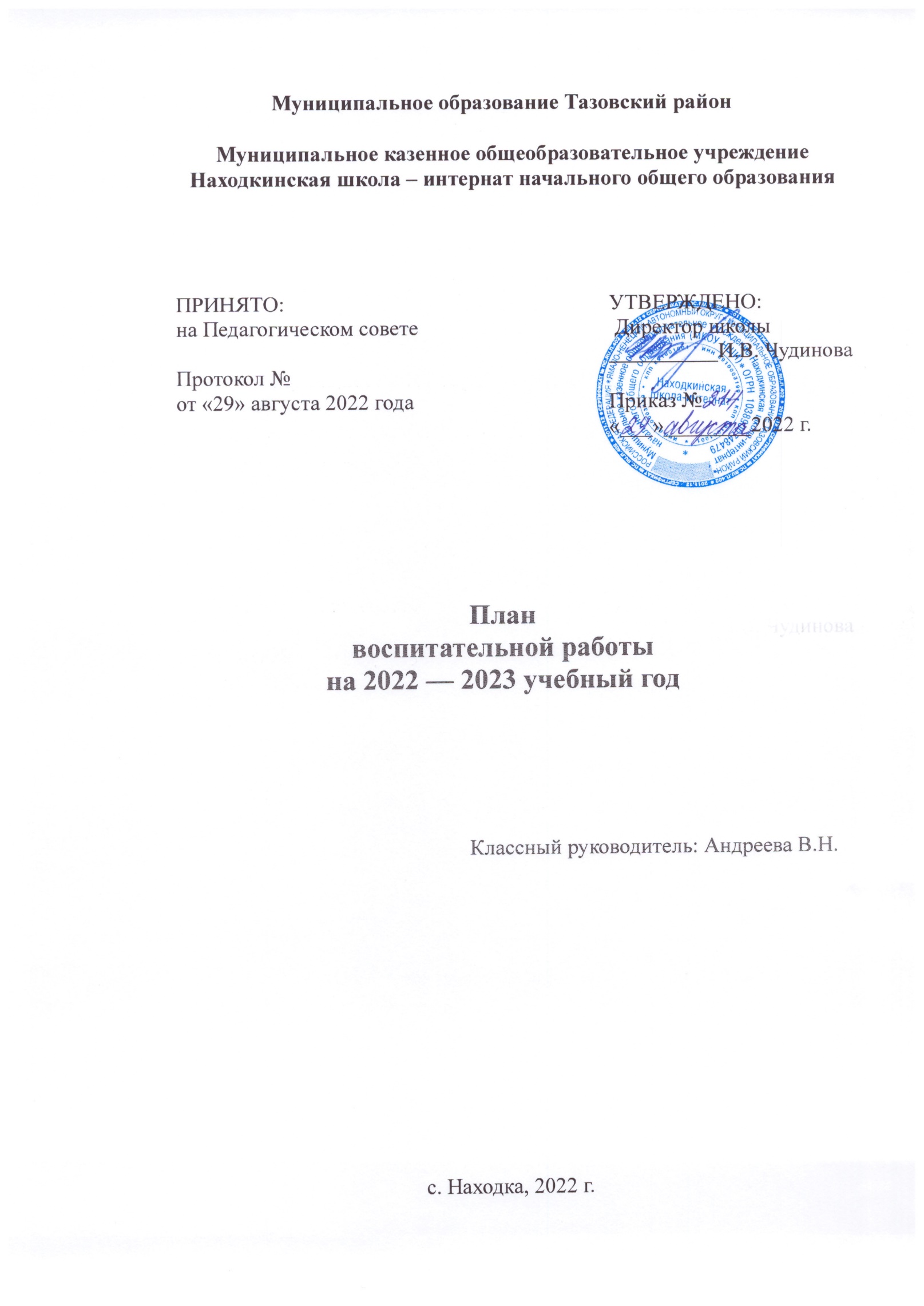                     Характеристика классного коллективаВ 4 классе обучается 7 учащихся, из них – 6 мальчиков и 1 девочка. Большинство учащихся показывают хороший уровень учебы. Это свидетельствует о том, что учиться им нравится. Любят русский язык, математику, окружающий мир.Хорошо учатся: Яптунай Даниэллу, Нигматулина Сергей, Адер Валентин, Салиндер Сергей, Вонуто Алексей.В классе есть ученики, которые могут хорошо учиться. Они не проявляют на уроках высокую активность, хотя, как правило, иногда правильно отвечают на вопросы, справляются с учебными заданиями,  но не внимательны, отвлекаются. В состав класса входят и дети, которым нужна помощь учителя. Они обладают неустойчивым вниманием, с трудом переключают свое внимание с одного вида деятельности на другой, нуждаются в обучающей помощи учителя. С ними проводится индивидуальная работа.         В классе обучаются: 7 обучающихсяиз многодетной семьи – 6 человек          из неполных семей – 4 Во всех семьях родители занимаются воспитанием детей. В них созданы необходимые условия для выполнения домашних учебных заданий. Родители заинтересованы школьной жизнью. Как правило, на родительские собрания родители приходят вдвоем: папа и мама.                                 Анализ воспитательной работыОсновные цели и задачи воспитательной работына 2021-2022 учебный годКлассный руководитель: Андреева В.Н.Цели воспитательной работы: создание воспитывающей среды, обеспечивающей  активизацию социальных, интеллектуальных интересов воспитанников в свободное время,  развитие здоровой,  творчески растущей личности с универсальными навыками и умениями, конкурентно-способной в будущей жизни.Для реализации мероприятий воспитательной работы работаю со следующими модулями:-  «Школьный урок»- «Детское общественное объединение»- «Работа с родителями»- «Классное руководство»- «Этнокультура», «Самоуправление»- «Профориентация»- «Ключевые дела»Приоритетные направления работы. -гражданско-патриотическое ,-спортивно-оздоровительное- охрана жизни и здоровья-духовно-нравственное-художественно-эстетическое-работа с родителями-индивидуальная работа с учащимися.Общешкольные мероприятия.  Наш класс принял участие в таких мероприятиях:- торжественная линейка ко Дню Знаний- единый урок «Мы помним тебя, Беслан»- День здоровья- Поход в тундру на пикник- Участвуем в ведении социальной сети, где размещаем все открытые мероприятия- Экскурсия в пожарную часть- Экскурсия в тундру «Осенние изменения в природе»- Торжественное мероприятие, посвященное празднованию Дню пожилых людей- Празднование мероприятия «День учителя» (кл/ч, конкурс)-День матери-Мероприятие «День Неизвестного солдата»-Международный день инвалида.-Спортивная неделя-Мероприятие «День рождение Ямала» (кл/ч, конкурс)-Новогодняя Ёлка» (кл/ч, конкурс)-Международный день родного языка-Неделя математики (март-отчет прилагается)	-Праздничное мероприятие, приуроченное Дню Защитника Отечества (кл/ч, конкурс)-Праздничный концерт, приуроченный празднованию 8-марта «Самые дорогие и любимые» (кл/ч, конкурс)-Акция кормушка, Вороний день-День юного оленевода-День космонавтики-Военно-спортивная игра «Зарница»-Праздник Весны и Труда-День Победы-торжественное мероприятие-Международный День семьи – классный час с чаепитием-День славянской письменности – классный час-Праздник последнего звонкаУчастие в школьных и сельских конкурсах. Дети принимают активное участие школьных и сельских конкурсах и имеют грамоты и дипломы. Активное участие приняли в неделе экологии и Ко Дню космонавтики. Получили дипломы: Нигматулин Сергей, Вануйто Алексей, Адер Валентин, Яптунай Даниэлла, Яптунай Мирослав, Салиндер Сергей.-Диплом, Яптунай Даниэлла за 2 место в выставке творческих работ. (СДК)-Диплом, Салиндер Сергей за активное участие в культурно-массовых мероприятиях сельского Дома культуры села Находка по итогам творческого сезона 2021-2022гг (СДК)-Грамота, Салиндер Сергей 2 место в турнире по мини-футболу, посвященном празднованию Дня Победы (СК «Айсберг»)Участие в районных конкурсах.- Ядне Валерий принял участие в  конкурсе «ВместеЯрче»- Худи Константин принял участие в математической олимпиаде-Диплом, Яптунай Даниэлла за 3 место в районной выставке-конкурсе творческих работ «Поможем Дедушке Морозу»- Диплом, Яптунай Даниэлла за 2 место в районной выставке творческих работ «Новогодняя игрушка»-Диплом, Салиндер Сергей за 2 место в выставке творческих работ «Новогодняя игрушка»-Диплом, Салидер Сергей за 3 место в районной выставке-конкурсе творческих работ «Поможем Дедушке Морозу»-Диплом, Салиндер Сергей участник муниципального тура Всероссийского конкурса исследовательских и творческих проектов дошкольников и младших школьников «Я-исследователь» в 2022 году в номинации «Естественно научная: живая природа»Диплом, Салиндер Сергей в районном конкурсе чтецов «Вахта памяти» по теме «Города-герои, города воинской славы в произведениях о войне»Участие в всероссийских и международных конкурсах. Приняли активное участие Бесплатной международной образовательной олимпиаде «Математика-царица всех наук» для школьников 3-4 классов в соответствии с ФГОС НОО проходила в период с 12 сент. 2021 года по 17 нояб. 2021 года на образовательном портале Минобр.орг: Адер Валентин, Вануйто Алексей, Яптунай Мирослав, Яптунай Даниэлла, Нигматулин Сергей. Так же приняли участие ученики 4 класса: Салиндер Павел, Салиндер Сергей, Ядне Сияна, Тэсида Тимур 19.10. 2021 г.Экодиктант Вануйто Алексей 10.12. 21г.-Сертификат участника Вануйто Алексея за онлайн-олимпиаду по математике.-Диплом, Ядне Валерий, 1 место всероссийском конкурсе «Мой Ямал»	К концу учебного года обучающиеся получили дипломы за хорошую учебу и активное участие в жизни школы: Адер Валентин, Яптунай Даниэлла, Вануйто Алексей, Нигматулин Сергей. С одной «3» по английскому языку – Салиндер Сергей.Родительское собрание.- «Образовательно-воспитательная работа по обучению в 3 классе и организация учебного труда и режима дня»». (22.10)Повестка дня:1. Основные требования к знаниям, умениям и навыкам в 3 классе.                         2. Лекция «Утомляемость ребенка и как с ней бороться».                         3. «Садимся за уроки»                         4.»Что мы должны знать о терроризме и экстремизме».-«Авторитет родителей в семье» (24.12 – дистан)-«Организация самостоятельной деятельности» (18.03)-«Подведение итогов за учебный год» (20.05)- Индивидуальные беседы и консультации с родителями ежедневно.- «Авторитет родителей в семье», «Нравственное воспитание младших школьников»-Индивидуальные беседы по обучению, общению, воспитанию.-Посещение на дому.-Оказание родителям методической помощи в вопросах воспитания и обучения.Противодействие терроризму и экстремизму.–  Классный час «День солидарности в борьбе с терроризмом»  – ознакомление с памяткой «Антитеррор» -  ознакомление с памятками  «Дети в интернете», «Безопасность во время каникул».- «Как не стать жертвой теракта»- «Детская агрессия»- «Умеешь ли ты дружить»Профилактика правонарушений и безнадзорности несовершеннолетних.14.09 – Беседа о ППД. «Безопасный маршрут». Составления маршрута «Школа-дом»17.09 – беседа «Профилактика правонарушений. Правила поведения учащихся в школе и на улице».18.10 – советы детям «Как с пользой провести выходные дни»; 21.10 – инд. беседы с родителями о занятости детей во время осенних каникул;24.12 – инд. беседы с родителями о занятости детей во время зимних каникул;18.03-инд. беседы с родителями о занятости детей во время весенних каникул;20.05- инд. беседы с родителями о занятости детей во время летних каникул;Профилактика безопасности жизнедеятельности.04.09- беседа по предупреждению травматизма «Безопасное поведение дома и на улице»;10.09 – беседа-напоминание «Если ты один дома»;21.09 – классный  час «Электробезопасность»;18.10 – беседа «Не допустим детской шалости с огнем»;20.10 – классный час «Не шути с огнем».13.11-«Изучаем символы РФ»18.11-– беседа «Безопасный маршрут» . Правила поведения по дороге в школу и домой»10.12-– классный  час Международный день толерантности.17.12-Беседа «Где и как можно играть» (безопасность во время зимних каникул)21.01- классный  час «Правила дорожного движения»17.02 -Классный час «Будущий избиратель»16.03-– классный  час «Богатство славянских народов» 17.03 -классный  час «Внимание-дети!»18.03 -Беседа «Где и как можно играть» (безопасность во время весенних каникул)18.05-Беседа «Безопасное лето!»Дополнительное образование.Все обучающиеся 3 класса посещают кружок «Робототехники» по средам. Кружок «Умелые ручки» посещают Яптунай Даниэлла и Салиндер Сергей.  Посещают кружок «Шашки и шахматы» Вануйто Алексей, Ядне Валерий.Самоуправление класса.08.09- Классный час - выборы старосты класса , которой стала Яптунай Д. и распределение обязанностей среди учащихся.16.09, 16.12, 17.03 – сбор актива класса, обсуждение и утверждение плана работа на 1 четверть.16.10, 16.12, 17.03  -  Рейд по проверке содержимого портфеля на тему: «Содержи в порядке книжки и тетрадки»-Контроль за внешним видом, посещаемостью (постоянно)Участие учителя конкурсах для повышения квалификации.- Курсы повышения квалификации «Основы обеспечения информационной безопасности детей» 21.10 21 г.-Курсы повышение квалификации «Формирование и оценка функциональной грамотности обучающихся ав образовательной организации (включая модули «естественнонаучная грамотность», «математическая». (40 ч)- Благодарность за личный вклад в повышение качества образования на основе совершенствования методов обучения и воспитания современных школьников.-Благодарность куратору участников бесплатной международной образовательной олимпиады за подготовку участников олимпиады- Сертификат участника всероссийского конкурса «Лучшая презентация к уроку»- Свидетельство о размещении авторского материала на сайте : https://infourok.ru/- Курсы «Кибербезопасность и кибергигиена в сети интернет. Профилактика компьютерной зависимости»-Сертификат за сдачу «Личный  финансовый зачет» 03.12. 21г.-Сертификат участника вебинара «Развитие функциональной грамотности школьников на основе современных технологий…» 17. 11. 21г.-Сертификат участника вебинара «Как организовать виртуальную экскурсию на уроке в начальной школе»-Грамота «Полугодовые контрольные работы при помощи сервиса Учи.ру».-Провела открытый урок  по групповой работе для педагогов «Жизнь леса» по окружающему миру (4 класс)-Неделя математики-Сертификат участника вебинара «Обучение младших школьников решению логических задач»-Участие в районной конференции по модулю  «Школьный урок»-Сертификат за 1 место в школе образовательном марафоне «Сказочная Лапландия» (Учи.ру)-Благодарственное письмо за проведение олимпиады по математике на платформе Учи.ру.-Диплом учасника участника 2 всероссийский педагогический конкурс «Экология-дело каждого».-Сертификат за участие в муниципальном Слете классных руководителей-Департамент образования Администрации Тазовского района-Сертификат за проведение методических дней по теме «современный урок как основа эффективного и качественного образования»-Начальник департамента образования Администрации Тазовского района-Курсы «Обновленный ФГОС»-Сертификат участника вебинара «Диалог словесника с математиком. Работаем с текстом»-Сертификат участника вебинара «Цифровые ресурсы при изучении естественнонаучных предметов»-Благодарственное письмо Платформа Учи.ру за успешное выступление на всероссийском онлайн-олимпиаде по математике-Почетная грамота за многолетний добросовестный труд и успехи в области образования, высокий профессионализм, трепетное отношение к работе, любовь к детям-Директор МКОУ НШИ и родительский комитет школыВыводы. Дети в классе имеют общественные поручения, что способствует воспитанию самостоятельности, дисциплинированности. В классе сложился хороший психологический микроклимат.   А следующий учебный год мы продолжим работу над  созданием эмоционально-благоприятной среды для развития и воспитания. Продолжить уделять внимание сознательному отношению к учебе.Модуль 1  «Школьный урок»Модуль 1  «Школьный урок»Модуль 1  «Школьный урок»Модуль 1  «Школьный урок»Модуль 1  «Школьный урок»Модуль 1  «Школьный урок»№п/пмероприятиеДата проведенияДата проведенияДата проведенияответственныеответственныеВ1.Торжественная линейка,  посвящённая Дню знаний01.0901.0901.09Педагог - организаторПедагог - организатор2.Кл.час «Памяти жертв Беслана»03.0903.0903.09Классный руководительКлассный руководитель3.Олимпиады и участие в образовательных онлайн конкурсах по предметам на образовательных платформахв течение годав течение годав течение годаучителя предметникиучителя предметники4.Минутки безопасности (Правила ПДД)в течение годав течение годав течение годаКлассный руководительКлассный руководитель5.Международный день распространения грамотности8 сентября8 сентября8 сентябрябиблиотекарьбиблиотекарь6.Фестиваль финансовой грамотности11.10-17.1011.10-17.1011.10-17.10учителя предметникиучителя предметники7.Декада читательской грамотности18.10-23.1018.10-23.1018.10-23.10учителя предметникиучителя предметники8.Декада математической  грамотностиноябрьноябрьноябрьучитель предметникучитель предметник9.Кл.час «День народного единства»02.1102.1102.11Классный руководительКлассный руководитель10.День словаря  ко дня рождения И.В.Даляноябрьноябрьноябрь библиотекарь библиотекарь11.Кл.час «День конституции»10.1210.1210.12Классный руководительКлассный руководитель12.Неделя дошкольного и начального общего образованияфевральфевральфевральучителя начальных классовучителя начальных классов13.Внеклассное мероприятие «Вперёд мальчишки!»22.0222.0222.02Классный руководительКлассный руководитель14.Конкурсная программа  для девочек.04.0304.0304.03Классный руководительКлассный руководитель15.Внеклассное мероприятие, посвящённое Дню космонавтики12.0412.0412.04Классный руководительКлассный руководитель16.Кл.час «Мы помним, мы гордимся»06.0506.0506.05Классный руководительКлассный руководитель17.Праздник «До свидания, начальная школа»27.0527.0527.05Классный руководительКлассный руководительМодуль 2 «Курсы внеурочной деятельности»Модуль 2 «Курсы внеурочной деятельности»Модуль 2 «Курсы внеурочной деятельности»Модуль 2 «Курсы внеурочной деятельности»Модуль 2 «Курсы внеурочной деятельности»Модуль 2 «Курсы внеурочной деятельности»№п/пмероприятиеДата проведенияДата проведенияДата проведенияответственныеответственные1.Курс внеурочной деятельности «Литературная гостинная»в течение годав течение годав течение годаКлассный руководительКлассный руководитель2.Курс внеурочной деятельности «Пи-Фагор»в течение годав течение годав течение годаучителя-предметникиучителя-предметники3.Курс внеурочной деятельности «Маленький россиянин»в течение годав течение годав течение годаучителя предметникиучителя предметникиМодуль 3 «Работа с родителями»Модуль 3 «Работа с родителями»Модуль 3 «Работа с родителями»Модуль 3 «Работа с родителями»Модуль 3 «Работа с родителями»Модуль 3 «Работа с родителями»№п/пмероприятиеДата проведенияДата проведенияДата проведенияответственныеответственные1.Оказание  услуг психолого– педагогической, методической и консультативной помощи родителям (законным представителям) детейв течение годапо планув течение годапо планув течение годапо плануспециалисты консультационного пунктаспециалисты консультационного пункта2.Участие родителей в проведении общешкольных, классных мероприятийв течение годапо планув течение годапо планув течение годапо плануКлассный руководительКлассный руководитель3.Индивидуальные беседы, консультации. Работа c семьями по вопросам воспитания, обучения детей.в течение годапо планув течение годапо планув течение годапо плануКлассный руководительКлассный руководитель4.Акция «Помоги пойти учиться»1.09-15.101.09-15.101.09-15.10Социальный педагогСоциальный педагог5.Акция «Досуг»1.09-30.091.09-30.091.09-30.09Социальный педагогСоциальный педагог6.Родительское собрание. «Особенности обучения в 4 – выпускном классе».Итоги 1 четверти.23.1023.1023.10Классный руководительКлассный руководитель7.Международный день инвалидовдекабрьдекабрьдекабрьКлассный руководительКлассный руководитель8.Родительское собрание «Поощрения и наказания в семье». Итоги 2 четверти.25.1225.1225.12Классный руководительКлассный руководитель9. Экологическая акция«Зимняя планета детства»январьянварьянварьКлассные руководителиКлассные руководители10.январьянварьянварьКлассные руководителиКлассные руководители11.Родительское собрание «Авторитет родителей в семье». Итоги 3 четверти17.0317.0317.03Классный руководительКлассный руководитель12.Декада профилактической работы с родителямифевральфевральфевральСоциальный педагогСоциальный педагог13.День семьимаймаймайКлассные руководителиКлассные руководители14.Родительское собрание «До свидания, начальная школа». Итоги 4 четверти23.0523.0523.05Классный руководительКлассный руководительМодуль 4  «Классное руководство»Модуль 4  «Классное руководство»Модуль 4  «Классное руководство»Модуль 4  «Классное руководство»Модуль 4  «Классное руководство»Модуль 4  «Классное руководство»№п/пмероприятиеДата проведенияДата проведенияДата проведенияответственныеответственные1.Декада безопасности.                                                                        Единый день профилактики экстремизма и терроризма в подростковой среде.25.08-03.0925.08-03.0925.08-03.09Классные руководителиКлассные руководители2.Составление социального паспорта класса2-10.092-10.092-10.09Классный руководительКлассный руководитель3.Составление маршрута «Дом-школа-дом»03.0903.0903.09Классный руководительКлассный руководитель4.Подготовка к праздникамв течение годав течение годав течение годаКлассный руководительКлассный руководитель5.Неделя безопасностиВн. мероприятие по ПДД «Фликеры и безопасность на дороге»23.0923.0923.09Классный руководительКлассный руководитель6.Конкурс «Астафьевские чтения»24.0924.0924.09Классный руководительКлассный руководитель7.Единый день профилактики конфликтов22.1022.1022.10Педагог - психологПедагог - психолог8.Инструктажи по технике безопасностив течение годав течение годав течение годаКлассный руководительКлассный руководитель9.Фестиваль финансовой грамотностиВн. мероприятие «Юный финансист»15.1015.1015.10Классный руководительКлассный руководитель10.Кл.час «Разговор о папе»15.1015.1015.10Классный руководительКлассный руководитель11.Декада читательской грамотностиВн.мероприятие Викторина «По страницам басен И.А. Крылова»21.1021.1021.10Классный руководительКлассный руководитель12.Тематические классные часыв течение годав течение годав течение годаКлассный руководительКлассный руководитель13.Единый день профилактики жестокости и агрессивностиноябрьноябрьноябрьПедагог - психологПедагог - психолог14.Ёлка Главы районадекабрьдекабрьдекабрьПедагог организаторПедагог организатор15.Акция «Спорт-альтернатива пагубным привычкам»декабрьдекабрьдекабрьРуководитель спортивного клубаРуководитель спортивного клуба16.День неизвестного солдатадекабрьдекабрьдекабрьКлассные руководителиКлассные руководители17.Кл.час  « Как сберечь энергию»январьянварьянварьКлассный руководительКлассный руководитель18.Патриотическая акция «Обелиск»апрельапрельапрельКлассные руководителиКлассные руководители19.Бессмертный полкмаймаймайКлассные руководителиКлассные руководители20.Акция «ОКНА ПОБЕДЫ»01-08.0501-08.0501-08.05Классный руководительКлассный руководитель21.Муниципальная Школа классных руководителейПо плану «Управления образования»По плану «Управления образования»По плану «Управления образования»Классные руководителиКлассные руководителиМодуль 5  «Самоуправление»Модуль 5  «Самоуправление»Модуль 5  «Самоуправление»Модуль 5  «Самоуправление»Модуль 5  «Самоуправление»Модуль 5  «Самоуправление»№п/пмероприятиеДата проведенияДата проведенияДата проведенияДата проведенияответственные1.Участие актива класса в подготовке и проведении классных мероприятий.в течении годав течении годав течении годав течении годаКлассный руководитель2.Школьный конкурс «Лучший класс года»в течении годав течении годав течении годав течении годаПедагог - организатор3.Выборы лидеров, активов класса, распределение обязанностей06.09-10.0906.09-10.0906.09-10.0906.09-10.09Классные руководители4.Профилактическая акция«Молодежь выбирает жизнь»ноябрьноябрьноябрьноябрьСоциальный педагог5.Фестиваль двигательно-игровой деятельности для воспитанников дошкольных образовательных учреждений и учащихся начальных классов общеобразовательных учреждений.февральфевральфевральфевральУчитель физической культуры6.Международная акция«Георгиевская ленточка»маймаймаймайКлассные руководители7.Отчет по проделанной работе в классе актива классамаймаймаймайКлассные руководителиМодуль 6   «Профориентация»Модуль 6   «Профориентация»Модуль 6   «Профориентация»Модуль 6   «Профориентация»Модуль 6   «Профориентация»Модуль 6   «Профориентация»№п/пмероприятиемероприятиеДата проведенияответственныеответственныеответственные1.Декада дорожной безопасностиАкция «Будь осторожен на дороге»Декада дорожной безопасностиАкция «Будь осторожен на дороге»03.09Классные руководителиКлассные руководителиКлассные руководители3.Декада дорожной безопасностиВыступление отряда ЮИД для первоклассниковДекада дорожной безопасностиВыступление отряда ЮИД для первоклассников06.09Классные руководителиКлассные руководителиКлассные руководители4.Беседа  «Все работы хороши – выбирай на вкус!»Беседа  «Все работы хороши – выбирай на вкус!»19.11Классный руководительКлассный руководительКлассный руководитель5.Школьный конкурс рисунков «Кем я хочу быть?»Школьный конкурс рисунков «Кем я хочу быть?»13-17.12Классный руководительКлассный руководительКлассный руководитель6.Гостиная «Семья + профессия»Гостиная «Семья + профессия»апрельКлассные руководителиКлассные руководителиКлассные руководители7.Муниципальный этап краевого конкурса юных инспекторов дорожного движения «Безопасное колесо»Муниципальный этап краевого конкурса юных инспекторов дорожного движения «Безопасное колесо»майКлассные руководителиКлассные руководителиКлассные руководителиМодуль 7   «Ключевые дела»Модуль 7   «Ключевые дела»Модуль 7   «Ключевые дела»Модуль 7   «Ключевые дела»Модуль 7   «Ключевые дела»Модуль 7   «Ключевые дела»№п/пмероприятиемероприятиеДата проведенияДата проведенияответственныеответственные1.День знанийДень знаний01.0901.09Классные руководителиКлассные руководители2.День учителяДень учителя05.1005.10Педагог - организаторПедагог - организатор3.Праздник осениПраздник осени29.1029.10Педагог - организаторПедагог - организатор4.Праздник посвященный Дню материПраздник посвященный Дню материноябрьноябрьКлассные руководителиКлассные руководители5.Новогодний праздникНовогодний праздникдекабрьдекабрьПедагог - организаторПедагог - организатор6.День защитника отечестваДень защитника отечествафевральфевральКлассные руководителиКлассные руководители8.Муниципальный конкурс «Равняйсь! Смирно!», посвященный  годовщине Победы в ВОВМуниципальный конкурс «Равняйсь! Смирно!», посвященный  годовщине Победы в ВОВфевральфевральУчителя физической культурыУчителя физической культуры9.Праздник, посвященный 8 мартаПраздник, посвященный 8 мартамартмартКлассные руководителиКлассные руководители10.Муниципальный этап Всероссийского конкурса чтецов «Живая классика» (дошкольники, 1-11 классы)Муниципальный этап Всероссийского конкурса чтецов «Живая классика» (дошкольники, 1-11 классы)мартмартответственные за работу с одареннымиответственные за работу с одаренными11.Неделя Детской книгиНеделя Детской книгиапрельапрельбиблиотекарьбиблиотекарь12.Последний звонокПоследний звонокмаймайПедагог - организаторПедагог - организатор13.Праздник «До свидания, начальная школа»Праздник «До свидания, начальная школа»27.0527.05Классный руководительКлассный руководитель14.Тожественное мероприятие ко Дню Победы в ВОВТожественное мероприятие ко Дню Победы в ВОВмаймайПедагог - организаторПедагог - организатор15.День защиты детейДень защиты детейиюньиюньВоспитатели ЛОЛВоспитатели ЛОЛ16.День РоссииДень РоссиииюньиюньВоспитатели ЛОЛВоспитатели ЛОЛ17.___День памяти и скорби_______________________________________День памяти и скорби_______________________________________Июнь_________Июнь_________Воспитатели ____________Воспитатели ____________